    Ҡарар                          РЕШение«08» июля 2020 года 						       №56О внесении изменений в Регламент Совета сельского поселения Руководствуясь Федеральным законом от 6 октября 2003 года № 131-ФЗ «Об общих принципах организации местного самоуправления в Российской Федерации», Законом Республики Башкортостан «О старостах сельских населенных пунктов в Республике Башкортостан»,  Уставом сельского поселения, в целях обеспечения участия населения муниципального образования в осуществлении местного самоуправления Совет сельского поселения Ташлинский сельсовет  решил :1. Внести в Регламент Совета сельского поселения Ташлинский сельсовет, утвержденный решением Совета сельского поселения Ташлинский сельсовет  от ,изменения согласно приложению к настоящему Решению.2. Обнародовать настоящее Решение на информационном стенде в здании администрации и на официальном сайте администрации сельского поселения Ташлинский сельсовет.3. Настоящее Решение вступает в силу после его официального обнародования. Глава сельского поселения                                            А.Ф.МурзинПриложениек решению Совета сельского поселения Ташлинский сельсоветмуниципального района Альшеевский районРеспублики Башкортостанот «08» июля 2020 г. № 56Изменения, вносимые в Регламент Совета Сельского поселения Ташлинский сельсовет1. Статью 28  «Порядок проведения заседаний Совета» дополнить новым пунктом следующего содержания: «На заседание Совета вправе принимать участие старосты с.Ташлы, д.Таштюбе, д.Баязитово с правом совещательного голоса.»2. Статью 49 «Порядок проведения заседаний постоянных комиссий Совета» дополнить новым пунктом следующего содержания: «В работе комиссий вправе принимать участие старосты с.Ташлы, д.Таштюбе, д.Баязитово с правом совещательного голоса.».БАШКОРТОСТАН РЕСПУБЛИКАҺЫ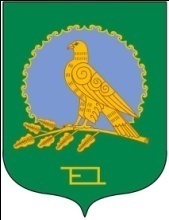 ӘЛШӘЙ РАЙОНЫМУНИЦИПАЛЬ РАЙОНЫНЫҢТАШЛЫ АУЫЛ СОВЕТЫАУЫЛ БИЛӘМӘҺЕСОВЕТЫ(Башҡортостан РеспубликаһыӘлшәй районыТашлы ауыл советы)СОВЕТСЕЛЬСКОГО ПОСЕЛЕНИЯТАШЛИНСКИЙ СЕЛЬСОВЕТМУНИЦИПАЛЬНОГО РАЙОНААЛЬШЕЕВСКИЙ РАЙОНРЕСПУБЛИКИ БАШКОРТОСТАН(Ташлинский сельсовет Альшеевского районаРеспублики Башкортостан)